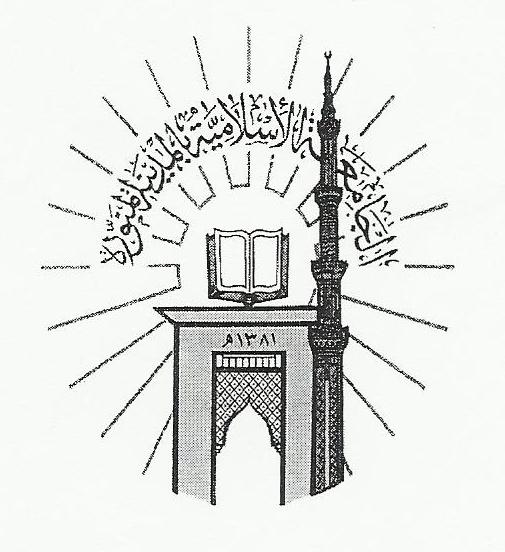 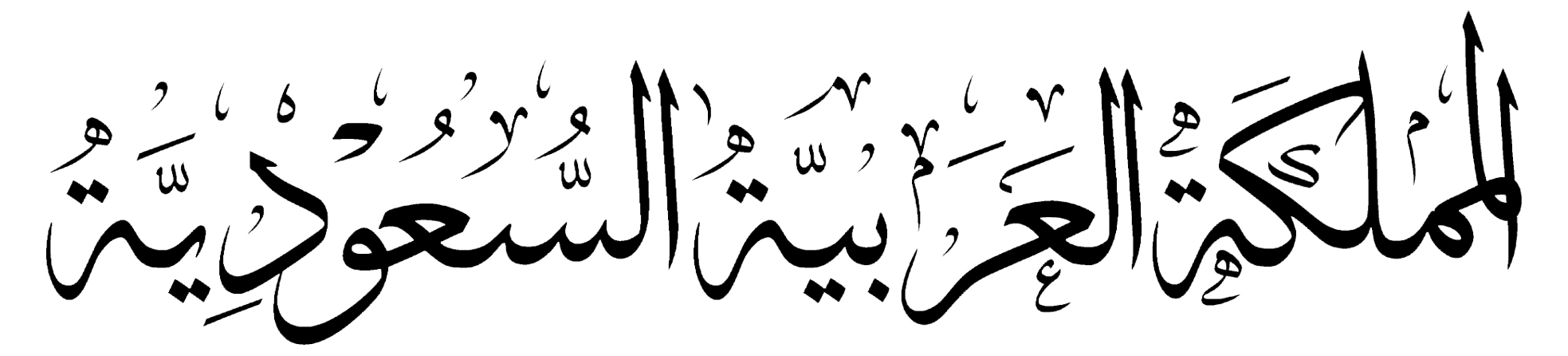 القول الوجيز في أحكام الكتاب العزيزللسمين الحلبي ( 756 هـ )من بداية كلامه على الآية ( 163 ) من سورة البقرة إلى نهاية كلامه على الآية (179) من السورة نفسها دراسة وتحقيقاً مشروع رسالة علمية مقدمة لنيل درجة العالمية ( الماجستير )إعداد الطالب / عبيد منصور طريخم الشمرانيإشراف الدكتور / حسن بن أحمد العمريالعام الجامعي 1428-1429هـ